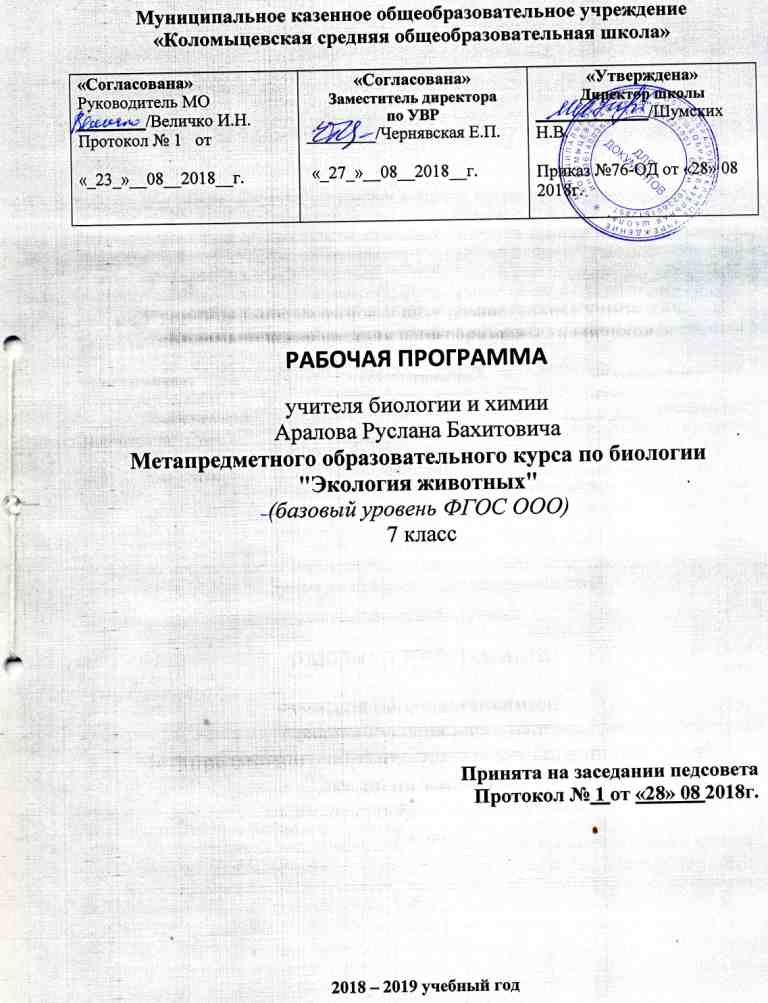 Планируемые результаты изучения «экологии животных» 7 классПрограмма обеспечивает достижение следующих результатов освоения основной образовательной программы основного общего образования:Личностные результаты:воспитывание российской гражданской идентичности: патриотизма, любви и уважения к Отечеству, чувства гордости за свою Родину; формирование ответственного отношения к учению, готовности и способности обучающегося к саморазвитию и самообразованию на основе мотивации к обучению и познанию, знание основных принципов и правил отношения к живой природе, основ здорового образа жизни и здоровьесберегающих технологий;сформированность познавательных интересов и мотивов, направленных на изучение живой природы; интеллектуальных умений (доказывать, строить рассуждения, анализировать, делать выводы); эстетического отношения к живым объектам;формирование личностных представлений о целостности природы, формирование толерантности и миролюбия;освоение социальных норм, правил поведения, ролей и форм социальной жизни в группах и сообществах, формирование нравственных чувств и нравственного поведения, осознанного и ответственного  отношения к собственным поступкам;формирование коммуникативной компетентности в общении и сотрудничестве с учителями, со сверстниками, старшими и младшими в процессе образованной, общественно полезной, учебно-иследовательской, творческой и других видах деятельности;формирование ценности здорового и безопасного образа жизни; усвоение правил индивидуального и коллективного безопасного поведения в чрезвычайной ситуациях, угрожающих жизни и здоровью людей, формирование основ экологического сознания на основе признания ценности жизни во всех её проявлениях и необходимости ответственного, бережного отношения к окружающей среде и рационального природопользования;Метапредметные результаты обучения биологии:учиться самостоятельно определять цели своего обучения, ставить и формулировать для себя новые задачи в учебе и познавательной деятельности, развивать мотивы и интересы своей познавательной деятельности;знакомство с составляющими исследовательской деятельности, включая умение видеть проблему, ставить вопросы, выдвигать гипотезы, давать определения понятиям, классифицировать, наблюдать, проводить эксперименты, делать выводы и заключения, структурировать материал, объяснять, доказывать, защищать свои идеи;формирование умения работать с различными  источниками биологической информации: текст учебника, научно-популярной литературой, биологическими словарями справочниками, анализировать и оценивать информациювладение основами самоконтроля, самооценки, принятия решений в учебной и познавательной деятельностиформирование и развитие компетентности  в области использования информационно-коммуникативных технологий.формирование умений осознанно использовать речевые средства для дискуссии и аргументации своей позиции, сравнивать различные точки зрения, аргументировать и отстаивать свою точку зрения.   Предметными результатами:В познавательной (интеллектуальной) сфере:Называть и описывать ощущения от восприятия различных экологических факторов с помощью различных органов чувств. Описывать многообразие условий обитания животных. Называть основные возрастные периоды в онтогенезе животных различных классов. Приводить примеры экологического неблагополучия среди животных, различных форм взаимодействия между животными, разнообразия реакций животных на изменение различных экологических факторов, редких и охраняемых животных своего региона. Объяснять взаимовлияние экологических факторов и живых организмов, особенности распространения животных в зависимости от действия экологических факторов.Давать характеристику основным видам приспособлений животных к различным экологическим факторам и их совокупности, основным средам обитания животных.Объяснять взаимоотношения между животными разных видов, состояние популяций животных по динамике популяционных характеристик.Объяснять значение различных экологических факторов для существования животных в экосистеме и для хозяйственных нужд человека; значение биоразнообразия животного мира для устойчивого развития экосистем.Понимать роль и значение человека для сохранения разнообразных сред обитания животных, понимать роль человека в изменении численности отдельных видов животных и в уменьшении их биоразнообразия.Объяснять роль и значение животных в распространении живого вещества на планете Земля. Прогнозировать изменения в развитии животного мира Земли под воздействием природоохранной, селекционной, генно-инженерной деятельности человечества, а также деятельности по созданию клонов.Применять знания по аутоэкологии животных для ухода за домашними и сельскохозяйственными животными2. В ценностно-ориентационной сфере:знание основных правил поведения в природе;анализ и оценка последствий деятельности человека в природе, влияния факторов риска на здоровье человека. 3. В сфере трудовой деятельности:знание и соблюдение правил работы в кабинете биологии;соблюдение правил работы с биологическими приборами и инструментами (препаровальные иглы, скальпели, лупы, микроскопы).4. В сфере физической деятельности:освоение приемов оказания первой помощи при укусах животными;  5. В эстетической сфере:овладение умением оценивать с эстетической точки зрения объекты живой природы.Обучающийся научится:Устанавливать взаимосвязь строения и образа жизни животных;Характеризовать роль животных в природе;Аргументировать необходимость бережного отношения к природным сообществам. Описывать многообразие условий обитания животных. Называть основные возрастные периоды в онтогенезе животных различных классов. Приводить примеры экологического неблагополучия среди животных, различных форм взаимодействия между животными, разнообразия реакций животных на изменение различных экологических факторов, редких и охраняемых животных своего региона.Объяснять взаимовлияние экологических факторов и живых организмов, особенности распространения животных в зависимости от действия экологических факторов. Давать характеристику основным видам приспособлений животных к различным экологическим факторам и их совокупности, основным средам обитания животных. Объяснять взаимоотношения между животными разных видов, состояние популяций животных по динамике популяционных характеристик. Объяснять значение различных экологических факторов для существования животных в экосистеме и для хозяйственных нужд человека; значение биоразнообразия животного мира для устойчивого развития экосистем. Понимать роль и значение человека для сохранения разнообразных сред обитания животных, понимать роль человека в изменении численности отдельных видов животных и в уменьшении их биоразнообразия.Обучающийся получит возможность научиться:Проводить простейшие наблюдения, измерения, опыты;Систематизировать и обобщать разные виды информации;Составлять план выполнения учебной задачи, соотносить свои действия с поставленной задачей и осуществлять коррекцию;Организовывать учебное сотрудничество со сверстниками и учителем в ходе осуществления групповой и парной деятельности во время экскурсии;Использовать речевые средства для изложения своей точки зрения, аргументации, сравнивания и обобщения учебного материала;Работать с электронными ресурсами, в том числе, ресурсами Интернет.Содержание курса (17 часов).Тема 1. Введение в экологию животных(1 ч).Экология животных как раздел экологии. Предмет изучения. Объект изучения (популяции, сообщества). Основные методы экологических исследований.Роль животных в природе. Взаимодействие животных с представителями других царств в естественных условиях. Роль животных в образовании горных пород и почвы. Значение знаний экологии животных в хозяйственной деятельности человека.Основные понятия: экология животных, растительноядные животные, механические повреждения растительного покрова, вытаптывание, животные - паразиты, нектароядные птицы, насекомые - опылители, расселение растений, осадочные породы, коралловые рифы, почвообразование, животные - почвообразователи, животные - землерои.Тема 2. Роль животных в природе (5ч). Экология животных как раздел науки. Биосферная роль животных на планете Земля. Многообразие влияния животных на окружающую среду. Особенности взаимодействия животных с окружающей средой. Влияние животных на растения. Влияние растительноядных животных на растения. Травы, древесные растения, лишайники – источники питания животных. Приспособления животных к питанию грубой растительной пищей. Приспособления поврежденных животными растений к регенерации. Умеренный выпас и его польза для растений. Вытаптывание. Растительноядные паразиты. Галлы. Хищные растения. Животные как опылители растений. Нектароядные птицы. Насекомые – опылители. Расселение животными растений. Растения как укрытия для животных. Роль животных в образовании горных пород и почвы. Роль дождевых червей, клещей, муравьев и других животных в почвообразовании. Основные понятия: экология животных, биосферная роль животных, взаимосвязь животных с окружающей средой.Демонстрация: таблицы иллюстрирующие связи животных с растениями; осадочные горные породы; таблицы с изображением почвенных обитателей.Тема 3. Животный мир суши(3ч). Наземная среда обитания. Животный мир суши. Особенность условий обитания и разнообразие животных тундры, лесов умеренной зоны, степей, саванн, пустынь, тропических лесов, горных областей. Птичьи базары. Перелетные птицыОсновные понятия: птичьи базары, хищники, видовое разнообразие, рептилии. Демонстрация: таблицы и рисунки с изображениями животных различных сред жизни и сред обитания.Тема 4. Животный мир морей и рек (2ч). Водная среда обитания. Условия обитания животных в воде. Отличия от условий обитания на суше. Приспособление животных к жизни в воде. Особенности жизни животных в морях и океанах, в пресных водоемах. Основные понятия: этажи водоема, бентос, нектон, планктон, полипы. Лабораторная работа №1. Изучение приспособленностей аквариумных рыб к жизни в воде.Тема 5. Животный мир почвы (1ч). Почва как среда обитания животных. Животный мир почвы. Приспособления у животных к жизни в почве. Почвенные животные и плодородие почвы. Живой организм как среда обитания животных. Приспособления у животных к жизни в живых организмах.Основные понятия: видовое разнообразие, природно-химические зоны Земли, суша, водоемы как жилище, почва как специфическая среда обитания животных. Тема 6. Охрана животных Красная книга (2ч).Заповедники и другие охраняемые территории России. Заповедные территории зарубежных стран.Основные понятия: охраняемые территории, заповедники, заказники, национальные парки, питомник. Практическая работа. Охраняемые животные своей местности. Тема 7. Изменения в животном мире Земли (2ч).Многочисленные и малочисленные виды. Причины сокращения численности видов. Естественное и искусственное изменение условий обитания. Животные и человек. История становления взаимоотношений человека и животных. Одомашнивание животных. Редкие и охраняемые животные. Основные понятия: многочисленные виды, малочисленные виды, деятельность человека, загрязнения,  исчезающие виды,  жилье человека как среда обитания для животных.Экскурсия. Экскурсия на одну из ближайших охраняемых природных территорий (памятников природы) или в краеведческиймузей. Тема 8. Обобщение по курсу «Экология животных».Защита проектов.Тематическое планирование учебного материала.Учебно-методическое обеспечение1.Программа курса регионального компонента базисного учебного плана «Экология животных»2.Методические рекомендации к региональному курсу «Экология животных»3.Бабенко В.Г. Экология животных Вентана-Граф 2002 г.                      Календарно-тематическое планирование 17 часов.УМК: Экология животных 7 класс / Бабенко В.Г. – М. : Вентана-Граф 2002.Название раздела и тем, входящих в данный раздел программыКоличество часов, отводимых на раздел, темуВведение.1Роль животных в природе.5Животный мир суши.3Животный мир морей и рек.2Животный мир почвы.1Охрана животных. Красная книга.2Изменения в животном мире Земли.2Обобщение по курсу «Экология животных»1Итого17№ п/пТема урокаКоличество часовДата проведенияДата проведения№ п/пТема урокаКоличество часовпланфакт1Среда обитания и условия существования животных107.09.2Пища и способы ее добывания121.09.3Воды и воздух в жизни животных105.10.4Температура и свет в жизни животных119.10.5Жилища животных109.11.6Сухопутные животные Воронежской области123.11.7Водные животные Воронежской области107.12.8Животные – обитатели почв Воронежской области121.12.9Сезонные изменения в жизни животных118.01.10Внутривидовые взаимоотношения животных101.02.11Межвидовые отношения животных115.02.12Человек и животные101.03.13Изменения в животном мире и их причины115.03.14Охраняемые животные Воронежской области105.04.15Беспозвоночные животные Воронежской области119.04.16Позвоночные животные Воронежской области103.05.17Итоговое тестирование.117.05.